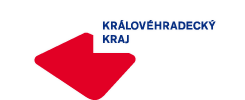 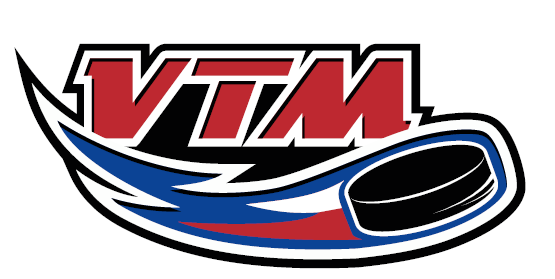 PozvánkaNa „Hokejový Kemp roč. 2002“, který se koná 21. 11. 2016 v Hradci Králové.Sraz:		10:00 hod.		ZS Hradec Králové  Program:	10:15			zapracování		11.00 – 12:00		led I.			12:15			rozbor herních situací14:15			oběd14:45			ukončení akceHráči vezmou s sebou kompletní hokejovou výstroj,  zdravotní kartu pojištěnce a hokejovou láhev na pití. Nominace:HC Mountfield:	Tomáš Sajdl, Jakub Možný, Jakub Naar, Jakub Heligr, Ondřej Kroupa, Dan Šedivý, Jaroslav Brandejs, Jan Jušta, Martin Janda, Jaroslav Kašpar, Tomáš Perička, Josef Vognar, Jakub Grauer, Tomáš HynekHC St.Vrchlabí:	Radim Šlaicher, Ondřej HolubecHC Wikov Hronov:	Maik ŠubrtHC Náchod:	Jakub Posnar, Martin KosíkHC Trutnov:	Martin Kroh, Tomáš KřížekHC Opočno:	Vojtěch Půlpán, Miroslav Rucker	Petr Luštinec – hl. trenér roč. 2002 – tel. 	736 633 954	Za správnost: Lucie BalášováKrálovéhradecký KVV ČSLHV Hradci Králové dne 16. 11. 2016